Publicado en Ciudad de México el 05/06/2024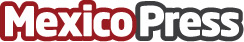 Sensormatic Solutions destaca cinco tendencias tecnológicas para el retail en la segunda mitad del añoLa tecnología continúa redefiniendo el panorama del comercio minorista, impulsando experiencias de compra más completas y personalizadasDatos de contacto:Lizbeth GonzálezMarketing Manager Latam+52 554820 6201Nota de prensa publicada en: https://www.mexicopress.com.mx/sensormatic-solutions-destaca-cinco-tendencias Categorías: Internacional E-Commerce Software Ciberseguridad Industria Téxtil Innovación Tecnológica http://www.mexicopress.com.mx